UŞAK ÜNİVERSITESİ UYGULAMALI BİLİMLER FAKÜLTESİ DERGİSİ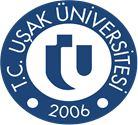 Journal of The Faculty of Applied Sciences of Uşak UniversityEtik Kurul İzni Beyan FormuMakalenin BaşlığıTitle of ManuscriptMakalenin BaşlığıTitle of ManuscriptMakalenin DiliLanguage of ManuscriptMakalenin DiliLanguage of Manuscriptİlgili Anabilim DalıRelated Departmanİlgili Anabilim DalıRelated DepartmanAnahtar KelimelerKeywordsAnahtar KelimelerKeywordsTarihDateTarihDateYukarıda bilgileri yer alan çalışmanın, etik kurul izni gerektirmeyen çalışmalar arasında yer aldığını beyan ederim/ederiz.(Anket, mülakat, odak grup çalışması, gözlem, deney, görüşme teknikleri kullanılarak katılımcılardan veri toplanmasını gerektiren nitel ya da nicel yaklaşımlarla yürütülen her türlü araştırmalar, insan ve hayvanların (materyal/veriler dahil) deneysel ya da diğer bilimsel amaçlarla kullanılması, insanlar üzerinde yapılan klinik araştırmalar, hayvanlar üzerinde yapılan araştırmalar, kişisel verilerin korunması kanunu gereğince retrospektif çalışmalar için Etik Kurul İzni gerekmektedir.)Yukarıda bilgileri yer alan çalışmanın, etik kurul izni gerektirmeyen çalışmalar arasında yer aldığını beyan ederim/ederiz.(Anket, mülakat, odak grup çalışması, gözlem, deney, görüşme teknikleri kullanılarak katılımcılardan veri toplanmasını gerektiren nitel ya da nicel yaklaşımlarla yürütülen her türlü araştırmalar, insan ve hayvanların (materyal/veriler dahil) deneysel ya da diğer bilimsel amaçlarla kullanılması, insanlar üzerinde yapılan klinik araştırmalar, hayvanlar üzerinde yapılan araştırmalar, kişisel verilerin korunması kanunu gereğince retrospektif çalışmalar için Etik Kurul İzni gerekmektedir.)Yukarıda bilgileri yer alan çalışmanın, etik kurul izni gerektirmeyen çalışmalar arasında yer aldığını beyan ederim/ederiz.(Anket, mülakat, odak grup çalışması, gözlem, deney, görüşme teknikleri kullanılarak katılımcılardan veri toplanmasını gerektiren nitel ya da nicel yaklaşımlarla yürütülen her türlü araştırmalar, insan ve hayvanların (materyal/veriler dahil) deneysel ya da diğer bilimsel amaçlarla kullanılması, insanlar üzerinde yapılan klinik araştırmalar, hayvanlar üzerinde yapılan araştırmalar, kişisel verilerin korunması kanunu gereğince retrospektif çalışmalar için Etik Kurul İzni gerekmektedir.)Yukarıda bilgileri yer alan çalışmanın, etik kurul izni gerektirmeyen çalışmalar arasında yer aldığını beyan ederim/ederiz.(Anket, mülakat, odak grup çalışması, gözlem, deney, görüşme teknikleri kullanılarak katılımcılardan veri toplanmasını gerektiren nitel ya da nicel yaklaşımlarla yürütülen her türlü araştırmalar, insan ve hayvanların (materyal/veriler dahil) deneysel ya da diğer bilimsel amaçlarla kullanılması, insanlar üzerinde yapılan klinik araştırmalar, hayvanlar üzerinde yapılan araştırmalar, kişisel verilerin korunması kanunu gereğince retrospektif çalışmalar için Etik Kurul İzni gerekmektedir.)Yukarıda bilgileri yer alan çalışmanın, etik kurul izni gerektirmeyen çalışmalar arasında yer aldığını beyan ederim/ederiz.(Anket, mülakat, odak grup çalışması, gözlem, deney, görüşme teknikleri kullanılarak katılımcılardan veri toplanmasını gerektiren nitel ya da nicel yaklaşımlarla yürütülen her türlü araştırmalar, insan ve hayvanların (materyal/veriler dahil) deneysel ya da diğer bilimsel amaçlarla kullanılması, insanlar üzerinde yapılan klinik araştırmalar, hayvanlar üzerinde yapılan araştırmalar, kişisel verilerin korunması kanunu gereğince retrospektif çalışmalar için Etik Kurul İzni gerekmektedir.)Yukarıda bilgileri yer alan çalışmanın, etik kurul izni gerektirmeyen çalışmalar arasında yer aldığını beyan ederim/ederiz.(Anket, mülakat, odak grup çalışması, gözlem, deney, görüşme teknikleri kullanılarak katılımcılardan veri toplanmasını gerektiren nitel ya da nicel yaklaşımlarla yürütülen her türlü araştırmalar, insan ve hayvanların (materyal/veriler dahil) deneysel ya da diğer bilimsel amaçlarla kullanılması, insanlar üzerinde yapılan klinik araştırmalar, hayvanlar üzerinde yapılan araştırmalar, kişisel verilerin korunması kanunu gereğince retrospektif çalışmalar için Etik Kurul İzni gerekmektedir.)Yazarların ListesiList of Authors(* Islak imzalı olmayan belgeler kabul edilmemektedir)Yazarların ListesiList of Authors(* Islak imzalı olmayan belgeler kabul edilmemektedir)Yazarların ListesiList of Authors(* Islak imzalı olmayan belgeler kabul edilmemektedir)Yazarların ListesiList of Authors(* Islak imzalı olmayan belgeler kabul edilmemektedir)Yazarların ListesiList of Authors(* Islak imzalı olmayan belgeler kabul edilmemektedir)Yazarların ListesiList of Authors(* Islak imzalı olmayan belgeler kabul edilmemektedir)NoAdı SoyadıName-SurnameAdı SoyadıName-SurnameAdı SoyadıName-SurnameÇalıştığı Kurum/ÜniversiteUniversity/Company/Institutionİmza*Signature12345Sorumlu YazarResponsible AuthorSorumlu YazarResponsible AuthorSorumlu YazarResponsible AuthorSorumlu YazarResponsible AuthorSorumlu YazarResponsible AuthorSorumlu YazarResponsible AuthorAdı-SoyadıName-SurnameAdı-SoyadıName-SurnameAdı-SoyadıName-SurnameÇalıştığı Kurum/ÜniversiteUniversity/Company/InstitutionÇalıştığı Kurum/ÜniversiteUniversity/Company/InstitutionÇalıştığı Kurum/ÜniversiteUniversity/Company/InstitutionPosta AdresiAddressPosta AdresiAddressPosta AdresiAddressE-postaE-mailE-postaE-mailE-postaE-mailTelefon NumarasıPhoneTelefon NumarasıPhoneTelefon NumarasıPhone